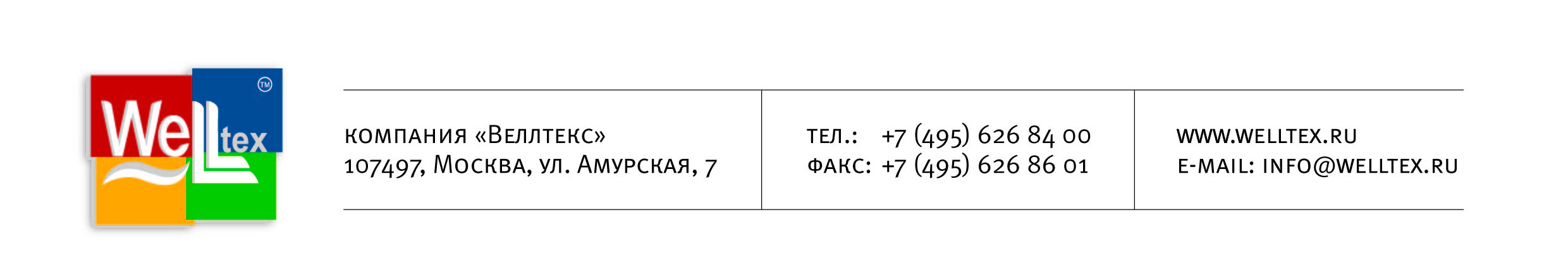 Уважаемые дамы и господа!Компания Веллтекс предлагает Вам комплекс товаров для производства ритуальных 
принадлежностей.Наши преимущества:Наличие уникальных продуктов и эксклюзивных брендов, по которым мы можем предложить лучшие цены;Собственное производство молний, резинки, корсажа, упаковочных пакетов, этикеток; возможность покраски  и гравировки пуговиц, что  позволяет нам выполнять специальные заказы наших клиентов;Разработка и изготовление лекал под заказ;Сервисное гарантийное обслуживание оборудования, в том числе пусконаладочные работы;Индивидуальный подход для комплексных клиентов;Гибкая система скидок.В предложении указана базовая цена на самый дешёвый товар в категории.  Мы  заинтересованы в комплексном обслуживании наших клиентов и постоянно работаем над улучшением ценового и ассортиментного предложения. В зависимости от объёмов и комплексности закупки может предоставляться дополнительная скидка.Надеемся, что наше предложение заинтересует Вас, и мы станем с Вами друзьями и деловыми партнерами.Задать вопросы и получить подробную консультацию вы можете по телефону ________________Или электронной почте _____________________	С уважением,	Менеджер отдела продаж 	_______________________ТКАНИ ТКАНИ ТКАНИ ТКАНИ ТКАНИ ТКАНИ ТКАНИ ГРУППА ТОВАРАГРУППА ТОВАРАФОТОФОТОЦЕНАЦЕНАИНФОРМАЦИЯТкань костюмная_Бархат_140-150 гр/м2Ткань костюмная_Бархат_140-150 гр/м2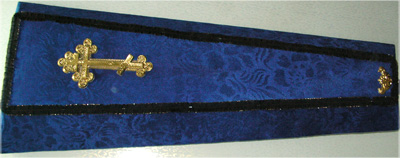 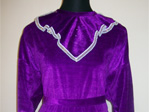 От 44,38 руб./п.м.От 44,38 руб./п.м.Бархат, атлас, сатин – это основные ткани, которые используются для обивки гробов, а также для изготовления  ритуальных подушек и покрывал, похоронной женской одежды.Бархат – это ткань с плотным вертикальным коротким ворсом на лицевой стороне, который образован дополнительной основой из натурального шелка или химического волокна.Атлас - плотная шелковая ткань атласного переплетения с блестящей гладкой поверхностью на лицевой стороне.Крепсатин относится к категории шелковых тканей, в основе которых используется шелк-сырец. Данная ткань хорошо держит складки.Широкий ассортимент цветовТкань плательная_Атлас_70 -90 гр/м2Ткань плательная_Атлас_70 -90 гр/м2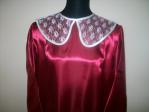 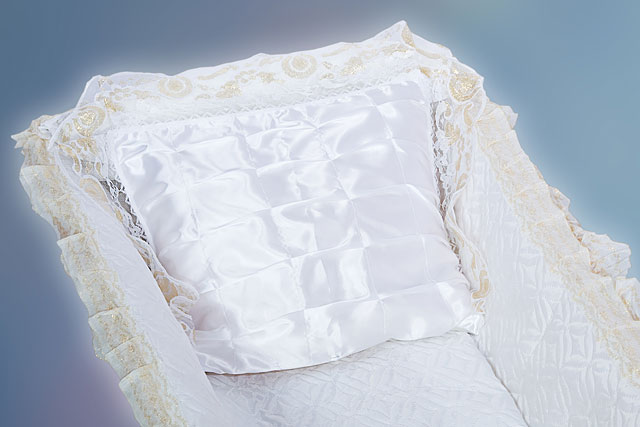 От 43 руб./п.м.От 43 руб./п.м.Бархат, атлас, сатин – это основные ткани, которые используются для обивки гробов, а также для изготовления  ритуальных подушек и покрывал, похоронной женской одежды.Бархат – это ткань с плотным вертикальным коротким ворсом на лицевой стороне, который образован дополнительной основой из натурального шелка или химического волокна.Атлас - плотная шелковая ткань атласного переплетения с блестящей гладкой поверхностью на лицевой стороне.Крепсатин относится к категории шелковых тканей, в основе которых используется шелк-сырец. Данная ткань хорошо держит складки.Широкий ассортимент цветовТкань плательная_Крепсатин _120 гр/м2Ткань плательная_Крепсатин _120 гр/м2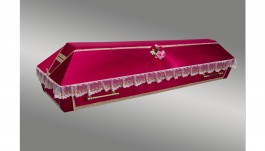 От 68,32 руб./п.м.От 68,32 руб./п.м.Бархат, атлас, сатин – это основные ткани, которые используются для обивки гробов, а также для изготовления  ритуальных подушек и покрывал, похоронной женской одежды.Бархат – это ткань с плотным вертикальным коротким ворсом на лицевой стороне, который образован дополнительной основой из натурального шелка или химического волокна.Атлас - плотная шелковая ткань атласного переплетения с блестящей гладкой поверхностью на лицевой стороне.Крепсатин относится к категории шелковых тканей, в основе которых используется шелк-сырец. Данная ткань хорошо держит складки.Широкий ассортимент цветовТкань костюмная_Габардин_155-160 гр/м2Ткань костюмная_Габардин_155-160 гр/м2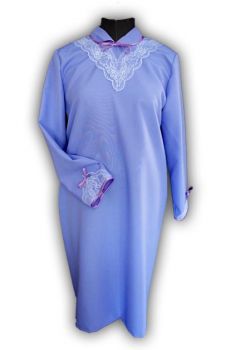 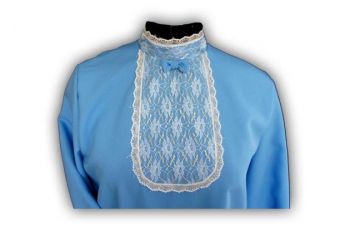 От 58,4 руб./п.м.От 58,4 руб./п.м.В основном используется для пошива ритуальной одеждыШирокий ассортимент цветовТкань постельная_Ситец_63-67 гр/м2Ткань постельная_Бязь_100 - 142 гр/м2_150 см_ОтбеленнаяТкань постельная_Вафельное полотно_125 гр/м2_45 см_Отбеленное_белый/S501_KRTТкань постельная_Ситец_63-67 гр/м2Ткань постельная_Бязь_100 - 142 гр/м2_150 см_ОтбеленнаяТкань постельная_Вафельное полотно_125 гр/м2_45 см_Отбеленное_белый/S501_KRT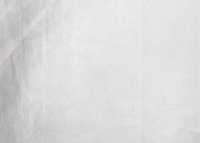 От 15,12 руб./п.м.Ткань постельная_Вафельное полотно_125 гр/м2_45 см_ОтбеленноеОт 15,12 руб./п.м.Ткань постельная_Вафельное полотно_125 гр/м2_45 см_ОтбеленноеИспользуются для изготовления похоронных принадлежностей.Ситец также может быть использован для обивки гробовТкань подкладочная 170/180/ 190T 100%PE шир 150см (рул 100м) Sun RiseТкань подкладочная 170/180/ 190T 100%PE шир 150см (рул 100м) Sun Rise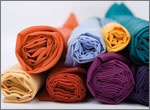 От 20 руб./п.м.От 20 руб./п.м.Для обивки гробов; в качестве подкладочной ткани в мужских погребальных костюмахШирокий ассортимент цветовТкань плателная_Парча_170 гр/м2 Stretch_металлик золото, сереброТкань плателная_Парча_170 гр/м2 Stretch_металлик золото, серебро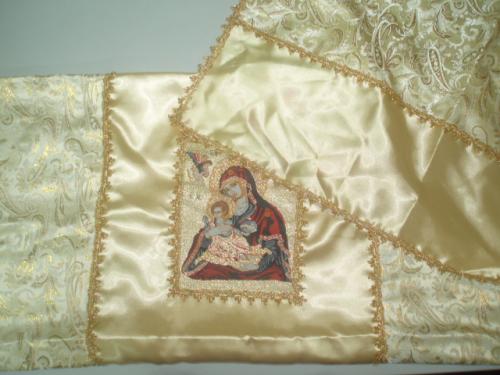 От 109,54 руб./п.м.От 109,54 руб./п.м.Парча – это тяжелая ткань из шелка, однотонная или с рисунком из металлических нитей. Чаще всего парча в ритуальной сфере используется для пошива покрывал и наволочек, но и другие предметы ритуального назначения могут быть сшиты из парчи или парчой декорированыТкань Церковная декоративнаяТкань церковная_Жаккард_317 гр/м2Ткань Церковная декоративнаяТкань церковная_Жаккард_317 гр/м2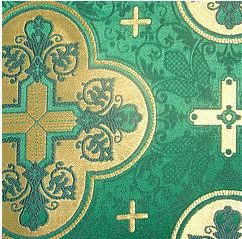 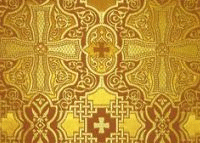 От 308 руб./п.м.От 308 руб./п.м.Используется для пошива покрывал. В состав ткани входит метанить – металлизированная нить золото, серебро.Широкий ассортимент рисунковТкань костюмная Полушерсть от 167 гр/м2Ткань костюмная Полушерсть от 167 гр/м2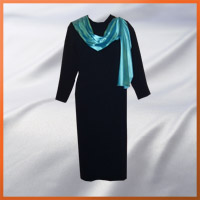 От 344,51 руб.От 344,51 руб.Полушерсть  используют при пошиве женских похоронных платьевКожа_Искусственная кожа_300 гр/м2_черный/S580_CHEКожа_Искусственная кожа_300 гр/м2_белый/S501_CHEКожа_Искусственная кожа_300 гр/м2_черный/S580_CHEКожа_Искусственная кожа_300 гр/м2_белый/S501_CHE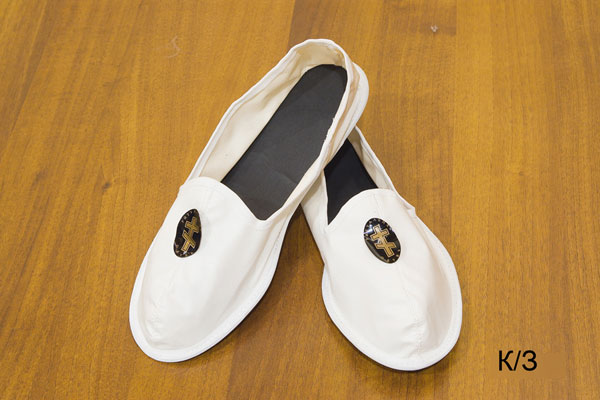 182 руб.210 руб.182 руб.210 руб.Искусственная кожа используется при изготовлении похоронной обуви, цвета белый и черныйКЛЕЕВЫЕ МАТЕРИАЛЫ КЛЕЕВЫЕ МАТЕРИАЛЫ КЛЕЕВЫЕ МАТЕРИАЛЫ КЛЕЕВЫЕ МАТЕРИАЛЫ КЛЕЕВЫЕ МАТЕРИАЛЫ КЛЕЕВЫЕ МАТЕРИАЛЫ КЛЕЕВЫЕ МАТЕРИАЛЫ ГРУППА ТОВАРАГРУППА ТОВАРАФОТОФОТОЦЕНАЦЕНАИНФОРМАЦИЯПленка терморастворимая для вышивки Danelli Пленка водорастворимая для вышивки AVALON Пленка терморастворимая для вышивки Danelli Пленка водорастворимая для вышивки AVALON 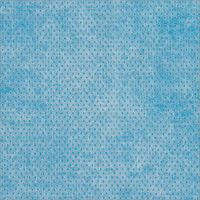 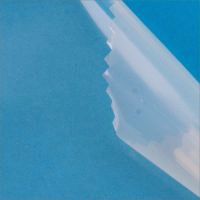 От 23 руб.От 95,57 руб.От 23 руб.От 95,57 руб.Дополнительное предложение для изготовления покрывал: пленка удобнее в использовании, чем обычный флизелин, т.к. после завершения вышивки с изнаночной стороны пленка растворится и с изнаночной стороны также будет ровная вышивка, не будет видно кусков флизелинаФлизелинФлизелин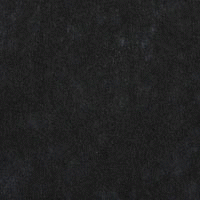 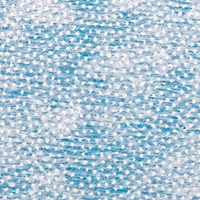 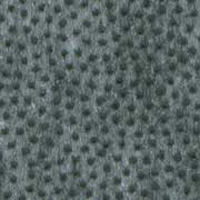 от 12 руб./м.п.от 12 руб./м.п.Флизелин неклеевой; с точечным нанесением клея: в наличии широкий ассортимент: от 25 г/м до 80 г/м в белом и черном цветеЛенты технологические Ленты технологические 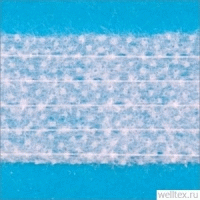 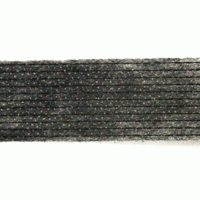 От 82 руб.От 82 руб.Лента нитепрошивная (10, 15, 20 мм) цвет белый и графитовый; бязь клеевая (110-155 г/м)Сетки и ПаутинкиСетки и Паутинки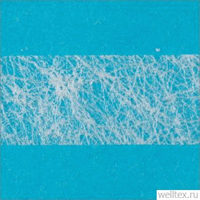 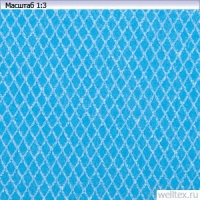 от 38 руб./руб.от 38 руб./руб.На бумаге и без бумаги, различных плотностей и ширинФУРНИТУРА ФУРНИТУРА ФУРНИТУРА ФУРНИТУРА ФУРНИТУРА ФУРНИТУРА ФУРНИТУРА ГРУППА ТОВАРАГРУППА ТОВАРАФОТОФОТОЦЕНАЦЕНАИНФОРМАЦИЯПластиковая фурнитура: Кнопка пластик пришивнаяПластиковая фурнитура: Кнопка пластик пришивная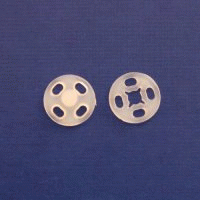 От 430 руб./упаковка 1000 шт.От 430 руб./упаковка 1000 шт.7 или 10 мм, белый цветМолнии спиральные, потайные и движки к нимМолнии спиральные, потайные и движки к ним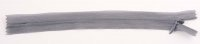 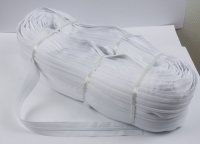 Цена по запросу т.к. широкий ассортиментМолнии потайные неразъемные 30-50смМолнии спиральные №3 неразъемные 30-60смВсегда в наличии в двух ценовых сегментах (SBS и ZIP). Собственное производство (возможность изготовления молний с шагом до 0,5см).Рулонная молния спираль №3 и движки к нейВсегда в наличии в двух ценовых сегментах (SBS и ZIP). Молния с кодом и без корда, движки автоматы и галантерейные.Цена по запросу т.к. широкий ассортиментМолнии потайные неразъемные 30-50смМолнии спиральные №3 неразъемные 30-60смВсегда в наличии в двух ценовых сегментах (SBS и ZIP). Собственное производство (возможность изготовления молний с шагом до 0,5см).Рулонная молния спираль №3 и движки к нейВсегда в наличии в двух ценовых сегментах (SBS и ZIP). Молния с кодом и без корда, движки автоматы и галантерейные.Цена по запросу т.к. широкий ассортиментМолнии потайные неразъемные 30-50смМолнии спиральные №3 неразъемные 30-60смВсегда в наличии в двух ценовых сегментах (SBS и ZIP). Собственное производство (возможность изготовления молний с шагом до 0,5см).Рулонная молния спираль №3 и движки к нейВсегда в наличии в двух ценовых сегментах (SBS и ZIP). Молния с кодом и без корда, движки автоматы и галантерейные.Нити швейные Нити швейные 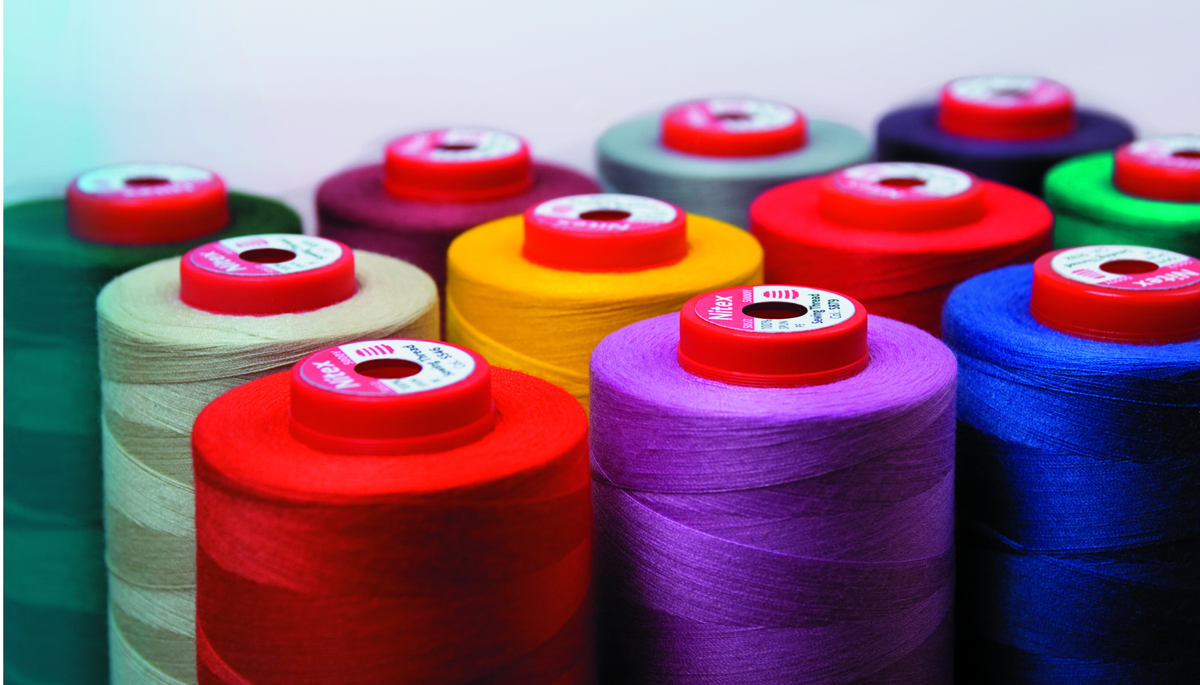 От 30,5 руб. в намотке 3500 ярдовОт 47,5 руб. в намотке 5000 ярдовОт 30,5 руб. в намотке 3500 ярдовОт 47,5 руб. в намотке 5000 ярдовНити швейные 100% PE 40/2, 50/2в намотке 3500 или 5000 ярдов.Всегда в  наличии широкий ассортимент цветовНить текстурированная крученая и некрученаяНить текстурированная крученая и некрученая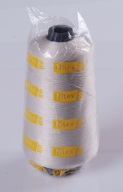 От 90,5 руб. /боб. 15 000 ярдовОт 90,5 руб. /боб. 15 000 ярдовДля оверлока (оверлочным швом обрабатывают рукава и внутренние швы в ритуальной одежде);Всегда в  наличии широкий ассортимент цветовНити вышивальные Нити вышивальные 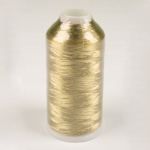 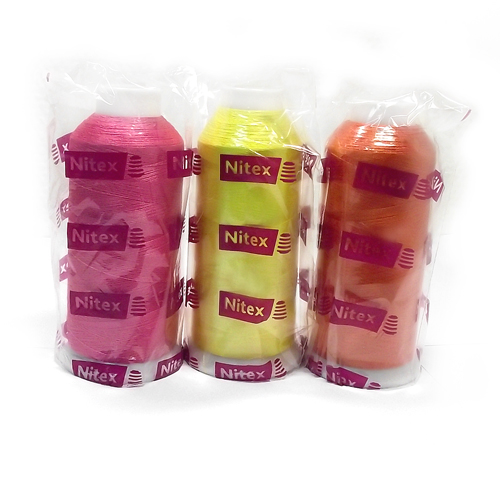 Цена по запросу т.к. широкий ассортиментНити вышивальные 100% PEНити вышивальные 100% VISНити вышивальные метализированныеВсегда в наличии широкий цветовой ассортимент в нескольких ценовых сегментахЦена по запросу т.к. широкий ассортиментНити вышивальные 100% PEНити вышивальные 100% VISНити вышивальные метализированныеВсегда в наличии широкий цветовой ассортимент в нескольких ценовых сегментахЦена по запросу т.к. широкий ассортиментНити вышивальные 100% PEНити вышивальные 100% VISНити вышивальные метализированныеВсегда в наличии широкий цветовой ассортимент в нескольких ценовых сегментахПуговицы полистирольныеПуговицы полистирольные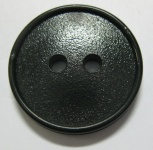 От 0,11 руб.От 0,11 руб.В наличии от 11 до 28 ммРезинка Резинка 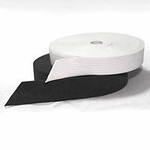 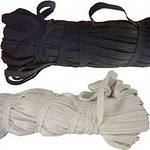 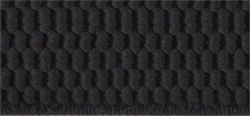 от 2,2  руб./м.     (Резинка вязаная  цв белый 020мм (уп 25м) АБ)от 2,2  руб./м.     (Резинка вязаная  цв белый 020мм (уп 25м) АБ)Резинка вязаная, резинка тканаяВсегда в наличии, широкий ассортиментШнуры для одеждыШнуры декоративныеШнуры для одеждыШнуры декоративные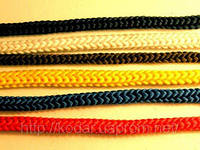 Цена по запросу т.к. широкий ассортиментПолиэфирные круглые, плоские, шнур в шнуре, отделочный (сутаж)ПолипропиленовыеИспользуется для декорирования гробов, для декорирования покрывалВсегда в наличии широкий ассортимент видов и цветов.Цена по запросу т.к. широкий ассортиментПолиэфирные круглые, плоские, шнур в шнуре, отделочный (сутаж)ПолипропиленовыеИспользуется для декорирования гробов, для декорирования покрывалВсегда в наличии широкий ассортимент видов и цветов.Цена по запросу т.к. широкий ассортиментПолиэфирные круглые, плоские, шнур в шнуре, отделочный (сутаж)ПолипропиленовыеИспользуется для декорирования гробов, для декорирования покрывалВсегда в наличии широкий ассортимент видов и цветов.Ленты / тесьма  декоративныеЛенты / тесьма  декоративные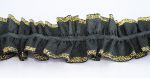 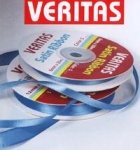 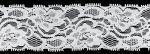 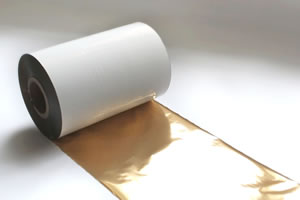 Цена по запросу т.к. широкий ассортиментРюшиЛента бархатная, Лента парчаЛенты атласные Veritas шир от 3-50мм в широком цветовом ассортименте (уп 30м) Тесьма декоративнаяКружево эластичное (стрейч), Кружево капрон, Кружево вязаное гипюрСпециальное предложение:Возможна поставка сатиновых лент , применяемых в оформлении венков, с нанесением термотрансферной печати под заказ. Ширина лент любая от 10 до 500 мм.У нас Вы также можете заказать золотой и серебряный металлизированный риббон для термотрансферной печати.Цена по запросу т.к. широкий ассортиментРюшиЛента бархатная, Лента парчаЛенты атласные Veritas шир от 3-50мм в широком цветовом ассортименте (уп 30м) Тесьма декоративнаяКружево эластичное (стрейч), Кружево капрон, Кружево вязаное гипюрСпециальное предложение:Возможна поставка сатиновых лент , применяемых в оформлении венков, с нанесением термотрансферной печати под заказ. Ширина лент любая от 10 до 500 мм.У нас Вы также можете заказать золотой и серебряный металлизированный риббон для термотрансферной печати.Цена по запросу т.к. широкий ассортиментРюшиЛента бархатная, Лента парчаЛенты атласные Veritas шир от 3-50мм в широком цветовом ассортименте (уп 30м) Тесьма декоративнаяКружево эластичное (стрейч), Кружево капрон, Кружево вязаное гипюрСпециальное предложение:Возможна поставка сатиновых лент , применяемых в оформлении венков, с нанесением термотрансферной печати под заказ. Ширина лент любая от 10 до 500 мм.У нас Вы также можете заказать золотой и серебряный металлизированный риббон для термотрансферной печати.Ленты прикладныеЛенты прикладные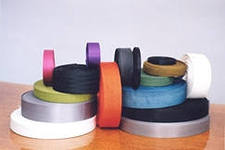 Цена по запросу т.к. широкий ассортиментЛенты отделочные - д/окантовки полиэфирные без рисунка. В наличии летны от 13 до 22 ммКосая бейка - атласная, смесовая (х/б 35% полиэстер 65%)Ленты – контакт (липучка): в наличии есть клеевые (20-25 мм; цвет черный и белый) и пришивные (20-100 мм; 35 цветов) ленты контактЦена по запросу т.к. широкий ассортиментЛенты отделочные - д/окантовки полиэфирные без рисунка. В наличии летны от 13 до 22 ммКосая бейка - атласная, смесовая (х/б 35% полиэстер 65%)Ленты – контакт (липучка): в наличии есть клеевые (20-25 мм; цвет черный и белый) и пришивные (20-100 мм; 35 цветов) ленты контактЦена по запросу т.к. широкий ассортиментЛенты отделочные - д/окантовки полиэфирные без рисунка. В наличии летны от 13 до 22 ммКосая бейка - атласная, смесовая (х/б 35% полиэстер 65%)Ленты – контакт (липучка): в наличии есть клеевые (20-25 мм; цвет черный и белый) и пришивные (20-100 мм; 35 цветов) ленты контактДекоративные элементыДекоративные элементы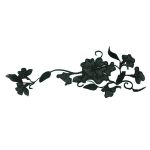 По запросуТермоаппликацииАппликации пришивныеТермоаппликацииАппликации пришивныеПлечевые накладкиПлечевые накладки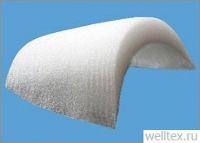 от 3,18 руб./пара (Подплечики необшитые втачные цв белый размер 18 (уп 240 пар) ВБ-18-А)от 3,18 руб./пара (Подплечики необшитые втачные цв белый размер 18 (уп 240 пар) ВБ-18-А)Необшитые втачные; Подокатники; Составные. Всегда в наличии широкий ассортимент. Упаковочные материалы (вешалки, пакеты, чехлы и т.д.)Упаковочные материалы (вешалки, пакеты, чехлы и т.д.)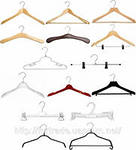 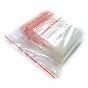 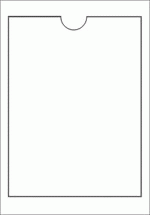 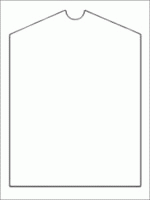 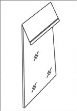 Вешалки от 5,67 руб./шт. (400*10мм В/Н-1)Пакеты от 2,25 руб./шт.п/э 20мкр ПРЯМОЙ 50*80 (уп 100шт)Вешалки от 5,67 руб./шт. (400*10мм В/Н-1)Пакеты от 2,25 руб./шт.п/э 20мкр ПРЯМОЙ 50*80 (уп 100шт)Широкий ассортимент. Возможно изготовление вешалок с вашим логотипом.Пакеты со скосом и прямые ПВД, пакеты, пакеты ПВД с замком (ZIP) . Всегда в наличии  все размеры  и разные толщины. Возможно изготовление пакетов с вашим логотипомХимикатыХимикаты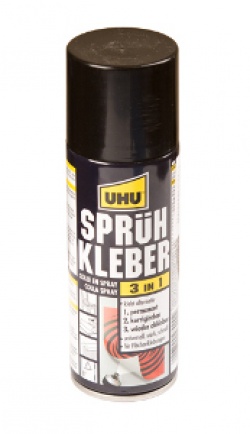 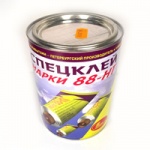 от 296,00 руб./шт.Спецклей марки 88 НТ 1лот 296,00 руб./шт.Спецклей марки 88 НТ 1лКлей обувнойКлей-спрей универсальныйУтеплители Утеплители 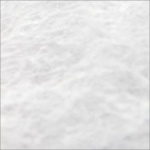 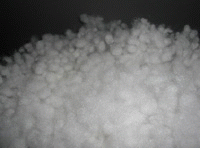 От 23,59 руб.Синтепон 100г шир 150см (рул 50,60м) CОт 124,58 руб.Волокно Шарики ПЭ d-07мм (рул 7-10кг) КОт 9,36 руб.Спанбонд 40 г/м цв черный 160смОт 47,43 руб.Холлофайбер-медиум 100г шир 150см (рул 60м) Р-103От 23,59 руб.Синтепон 100г шир 150см (рул 50,60м) CОт 124,58 руб.Волокно Шарики ПЭ d-07мм (рул 7-10кг) КОт 9,36 руб.Спанбонд 40 г/м цв черный 160смОт 47,43 руб.Холлофайбер-медиум 100г шир 150см (рул 60м) Р-103Ультрастеп Цветы 150см (уп 50м) атлас – для погребальных покрывал, товар только под заказСинтепон в полотнах: используется для матрасов и для подушек, в наличии 100 - 300 гСинтепон в шарикахСпанбонд: 40-80 г/м белый и черный цветХоллофайбер в полотнах: используется для матрасов и для подушек, в наличии 100 - 300 гХоллофайбер в шарикахФурнитура д/маркировки и упаковки изделийФурнитура д/маркировки и упаковки изделий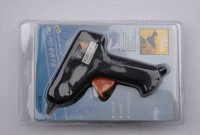 От 165 руб.Пистолет клеевой диам 7 мм 15-20W VeritasОт 36 руб./уп.Клей пластиковый цв прозрачный 7,2мм*10см (уп 12шт) VeritasОт 165 руб.Пистолет клеевой диам 7 мм 15-20W VeritasОт 36 руб./уп.Клей пластиковый цв прозрачный 7,2мм*10см (уп 12шт) VeritasПистолеты клеевые диам 7-11 ммКлей для пистолетовТесьма шторнаяТесьма шторная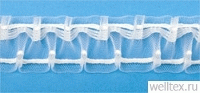 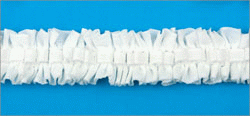 От 1,99 руб./мТесьма шторная  белая шир 25мм сборка 1:1,5(рул 100м) YXCT-263От 1,99 руб./мТесьма шторная  белая шир 25мм сборка 1:1,5(рул 100м) YXCT-263В наличии тесьма белая и прозрачная (ширина от 16 до 90 мм)Используется для декорирования гробов, для декорирования покрывалОБОРУДОВАНИЕ РАСКРОЙНОЕОБОРУДОВАНИЕ РАСКРОЙНОЕОБОРУДОВАНИЕ РАСКРОЙНОЕОБОРУДОВАНИЕ РАСКРОЙНОЕОБОРУДОВАНИЕ РАСКРОЙНОЕОБОРУДОВАНИЕ РАСКРОЙНОЕОБОРУДОВАНИЕ РАСКРОЙНОЕГРУППА ТОВАРАГРУППА ТОВАРАФОТОФОТОЦЕНАЦЕНАИНФОРМАЦИЯМашины раскройные с дисковым ножомМашины раскройные с дисковым ножом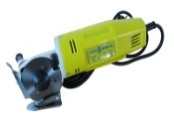 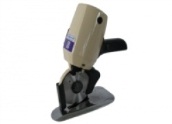  От 2 990 руб./шт. От 2 990 руб./шт.Для мелких деталей кроя. В наличии несколько моделей в разных ценовых сегментах.Машины для нарезания бейки и полосМашины для нарезания бейки и полос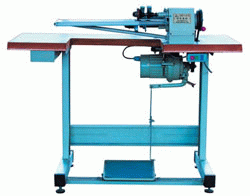 От 20 990 руб./шт.От 20 990 руб./шт.Осуществляет функции автоматической нарезки и намотки полос; может применятся для нарезки тканей на ритуальные лентыТермоножиТермоножи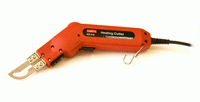 От 4 990 руб./шт.От 4 990 руб./шт.Предназначены для резки синтетических тканей с одновременной запайкой края ткани. Острый нож с нагревом лезвия.
Удобно при обрезании лент, чтобы край ленты не "пушился"Нож для фигурной обрезки краяНож для фигурной обрезки края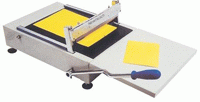 От 11 990 руб./шт.От 11 990 руб./шт.Предназначен для фигурной обрезки края материала.В ассортименте представлены как ручные, так и пневматические ножи.Ручные отрезные линейкиРучные отрезные линейки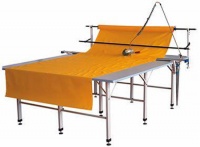 От 13 990 руб./шт.От 13 990 руб./шт.Ручная концевая раскройная линейка служит для отрезания дисковым ножом размотанной из рулона ткании прижима её к столу в процессе формирования настила.ОБОРУДОВАНИЕ ВЫШИВАЛЬНОЕОБОРУДОВАНИЕ ВЫШИВАЛЬНОЕОБОРУДОВАНИЕ ВЫШИВАЛЬНОЕОБОРУДОВАНИЕ ВЫШИВАЛЬНОЕОБОРУДОВАНИЕ ВЫШИВАЛЬНОЕОБОРУДОВАНИЕ ВЫШИВАЛЬНОЕОБОРУДОВАНИЕ ВЫШИВАЛЬНОЕГРУППА ТОВАРАГРУППА ТОВАРАФОТОФОТОЦЕНАЦЕНАИНФОРМАЦИЯВышивальные промышленные машины одноголовочные (7, 12, 15 игольные)Вышивальные промышленные машины одноголовочные (7, 12, 15 игольные)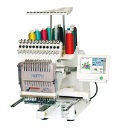 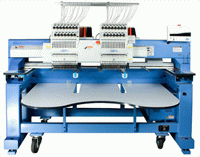 от 349 990 руб./шт.от 349 990 руб./шт.Happy (Япония) В наличии программное обеспечение и приспособления. Возможна поставка многоголовочных вышивальных машин под заказ.ОБОРУДОВАНИЕ ШВЕЙНОЕОБОРУДОВАНИЕ ШВЕЙНОЕОБОРУДОВАНИЕ ШВЕЙНОЕОБОРУДОВАНИЕ ШВЕЙНОЕОБОРУДОВАНИЕ ШВЕЙНОЕОБОРУДОВАНИЕ ШВЕЙНОЕОБОРУДОВАНИЕ ШВЕЙНОЕГРУППА ТОВАРАГРУППА ТОВАРАФОТОФОТОЦЕНАЦЕНАИНФОРМАЦИЯПромышленные швейные машины челночного стежка одноигольныеПромышленные швейные машины челночного стежка одноигольные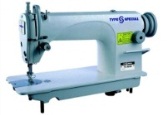 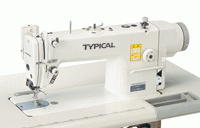 от 10 640 руб. за комплектот 10 640 руб. за комплектНаиболее популярная модель для ритуального производства GC6850   Пром.шв.машина "Typical" Также в наличии машины со встроенным сервоприводом, широкий ассортимент. Type Special, Typical, JukiПромышленные швейные машины специальныеПромышленные швейные машины специальные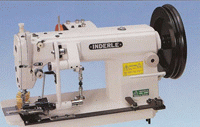 115 000 руб. за комплект115 000 руб. за комплектIDL-400 Пром.шв.машина "Inderle" для образования складок  (комплект)На машине можно сделать до 14 различных видов складок – удобно при обтяжке гробовПромышленные оверлокиПромышленные оверлоки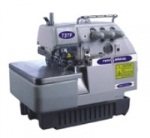 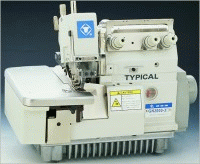 от 16 450 руб. за комплектот 16 450 руб. за комплект3-х и 5-ти ниточные  для  стачивания и обмётывания деталей кроя.Преимущество 5-ти ниточных оверлоков перед 3-х ниточными в сокращении количества операций и, следовательно, в экономии времени на изготовление готовых изделий.В наличии оверлоки торговых марок Type Special, Typical, JukiПромышленные петельные полуавтоматы (прямая петля)Промышленные петельные полуавтоматы (прямая петля)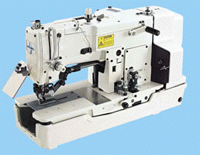 от 72 500 руб. за комплектот 72 500 руб. за комплектДля выполнения прямых петель. Широкий ассортимент. Type Special, Typical, Juki Есть уникальная модель два в одном: глазковая петля + прямая петля S-A09/981-00   "TYPE SPECIAL" Пуговичные промышленные полуавтоматыПуговичные промышленные полуавтоматы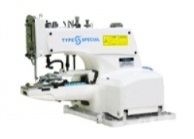 от 36 500 руб. за комплектот 36 500 руб. за комплектДля пришивания пуговиц. Широкий ассортимент, в т.ч. с электронными функциями Type Special, Typical, JukiБытовые швейные машиныБытовые швейные машины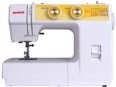 от 4530 руб./шт.от 4530 руб./шт.От 8ми видов строчекБытовые оверлокиБытовые оверлоки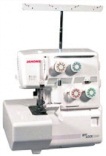 от 9093 руб./шт.от 9093 руб./шт.3-х/4-х ниточные оверлоки. Диапазон ткани от шифона до драпаБытовые вышивальные машиныБытовые вышивальные машины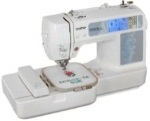 от 17 500 руб./шт.от 17 500 руб./шт.Вышивка по тканиБытовые швейно-вышивальные машиныБытовые швейно-вышивальные машины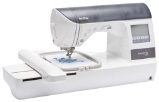 от 43 950 руб./шт.от 43 950 руб./шт. от 475 встроенных строчекОБОРУДОВАНИЕ ДЛЯ ВЛАЖНО – ТЕПЛОВОЙ ОБРАБОТКИОБОРУДОВАНИЕ ДЛЯ ВЛАЖНО – ТЕПЛОВОЙ ОБРАБОТКИОБОРУДОВАНИЕ ДЛЯ ВЛАЖНО – ТЕПЛОВОЙ ОБРАБОТКИОБОРУДОВАНИЕ ДЛЯ ВЛАЖНО – ТЕПЛОВОЙ ОБРАБОТКИОБОРУДОВАНИЕ ДЛЯ ВЛАЖНО – ТЕПЛОВОЙ ОБРАБОТКИОБОРУДОВАНИЕ ДЛЯ ВЛАЖНО – ТЕПЛОВОЙ ОБРАБОТКИОБОРУДОВАНИЕ ДЛЯ ВЛАЖНО – ТЕПЛОВОЙ ОБРАБОТКИГРУППА ТОВАРАГРУППА ТОВАРАФОТОФОТОЦЕНАЦЕНАИНФОРМАЦИЯПарогенераторы автоматические Парогенераторы автоматические 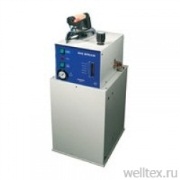 от 44 990 руб/штот 44 990 руб/штПарогенератор производит сухой непрерывный пар в течение 5 часов (далее дозаливка воды)Преимущество автоматических парогенераторов заключается в том, что в такой парогенератор можно залить воду, не отключая оборудование, что экономит время работыПарогенераторы заливные с утюгом Парогенераторы заливные с утюгом 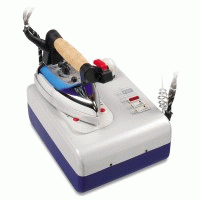 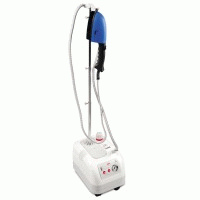 от 8 820 руб/штот 8 820 руб/штОбъем бойлера на 1, 2; 3,5; 5; 7,5; 10 литров, широкий выбор моделей Silter, Stirovap, Eolo, Type SpecialДоски гладильныеДоски гладильные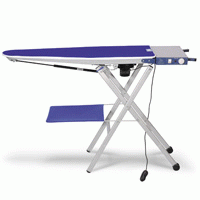 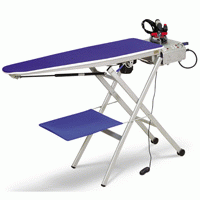 от 13 020 руб./шт.от 13 020 руб./шт.В наличии с парогенератором и без парогенератора.Столы утюжильные консольные и прямоугольныеСтолы утюжильные консольные и прямоугольные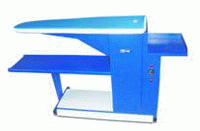 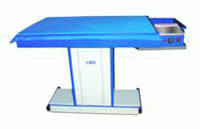 от 28 000 руб/штот 28 000 руб/штШирокий выбор моделей и производителей.  Столы оснащены нагревом рабочей поверхности и вакуумной аспирацией (вентилятором) Silter, StirovapУтюги электрические и электропаровыеУтюги электрические и электропаровые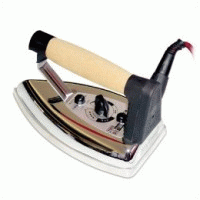 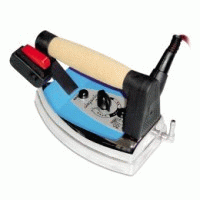 от 2 458 руб/штот 2 458 руб/штШирокий выбор моделей и производителей. Подходят для   комплектации столов и парогенераторовОтпаривателиОтпариватели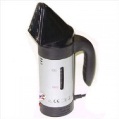 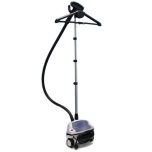 от 2 222 руб./шт.от 2 222 руб./шт.Отпариватель может легко удалить складки на ткани. Под действием пара волокна тканей не растягиваются и не сжимаются, а приобретают объемность, эластичность и первоначальный блеск.Аксессуары и комплектующие для ВТОАксессуары и комплектующие для ВТО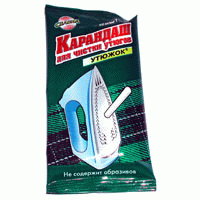 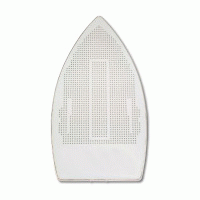 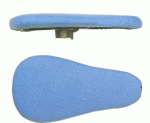 По запросуПо запросуРукава, полочки для столов; средства для очистки утюга; накладки для утюгов; тканевые покрытияМЕБЕЛЬ ДЛЯ ШВЕЙНОГО ПРОИЗВОДСТВАМЕБЕЛЬ ДЛЯ ШВЕЙНОГО ПРОИЗВОДСТВАМЕБЕЛЬ ДЛЯ ШВЕЙНОГО ПРОИЗВОДСТВАМЕБЕЛЬ ДЛЯ ШВЕЙНОГО ПРОИЗВОДСТВАМЕБЕЛЬ ДЛЯ ШВЕЙНОГО ПРОИЗВОДСТВАМЕБЕЛЬ ДЛЯ ШВЕЙНОГО ПРОИЗВОДСТВАМЕБЕЛЬ ДЛЯ ШВЕЙНОГО ПРОИЗВОДСТВАГРУППА ТОВАРАФОТОФОТОЦЕНАЦЕНАИНФОРМАЦИЯИНФОРМАЦИЯИНФОРМАЦИЯРаскройные столыРаскройные столы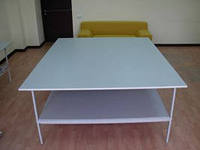 от 16 250 руб./шт.   2X2,5 метраот 16 250 руб./шт.   2X2,5 метраПоставляется под заказ необходимого размераСтульяСтулья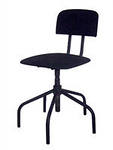 от 1 900 руб./шт.от 1 900 руб./шт.Поставляется под заказ в необходимом количестве, несколько видовПРИСПОСОБЛЕНИЯ, АКССЕСУАРЫ, ЗАПАСНЫЕ ЧАСТИПРИСПОСОБЛЕНИЯ, АКССЕСУАРЫ, ЗАПАСНЫЕ ЧАСТИПРИСПОСОБЛЕНИЯ, АКССЕСУАРЫ, ЗАПАСНЫЕ ЧАСТИПРИСПОСОБЛЕНИЯ, АКССЕСУАРЫ, ЗАПАСНЫЕ ЧАСТИПРИСПОСОБЛЕНИЯ, АКССЕСУАРЫ, ЗАПАСНЫЕ ЧАСТИПРИСПОСОБЛЕНИЯ, АКССЕСУАРЫ, ЗАПАСНЫЕ ЧАСТИПРИСПОСОБЛЕНИЯ, АКССЕСУАРЫ, ЗАПАСНЫЕ ЧАСТИГРУППА ТОВАРАГРУППА ТОВАРАФОТОФОТОЦЕНАЦЕНАИНФОРМАЦИЯИглы для промышленных швейных машин Triumph; Organ; Groz BeckertИглы для промышленных швейных машин Triumph; Organ; Groz Beckert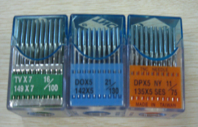 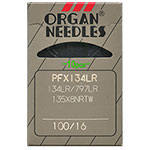 от 85 руб./уп. 20шт.от 85 руб./уп. 20шт.DBX1, DBX1LR, DBX1S (0277-02)DPX5, 134, DPX134, SY1903, SY1905, DPX5KNDBxK5Иглы для оверлоков: DCX1, DCX27, B-27, DMX1 (0029-02, 0037-02)Иглы для петельных полуавтоматов: TQX7Приспособления, масло для швейных машинПриспособления, масло для швейных машин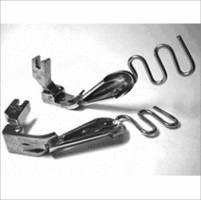 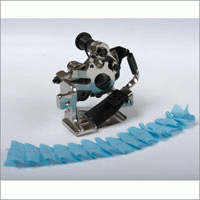 по запросупо запросуПриспособления для обслуживания швейного оборудования (отвертки, пинцеты для продергивания нити и т.п.)Лапки для вшивания потайной молнии, для сборок (используются для изготовления рюш) и т.п. Специальное приспособление G900E для складок "KHF" (артикул 088761)Масло и замасливателиШирокий ассортимент, доступные ценыСветильники для промышленных швейных машинСветильники для промышленных швейных машин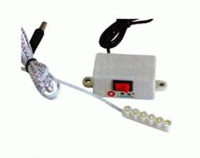 от  350 руб./шт.от  350 руб./шт.Большой ассортимент, в т.ч. на магнитеЗапасные части, сервисЗапасные части, сервис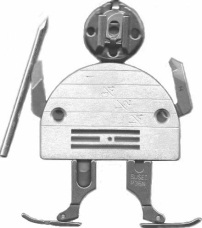 Широкий ассортимент запасных частей на любое оборудование для швейного производства. 100% обеспечение запчастями для собственных торговых марок. В случае, если у Вас сломалось оборудование сторонних брендов, наш механик предложит Вам универсальные запчасти и окажет услуги по сервису оборудования. Веллтекс осуществляет пуско-наладку оборудования и обучает работе на новых машинахШирокий ассортимент запасных частей на любое оборудование для швейного производства. 100% обеспечение запчастями для собственных торговых марок. В случае, если у Вас сломалось оборудование сторонних брендов, наш механик предложит Вам универсальные запчасти и окажет услуги по сервису оборудования. Веллтекс осуществляет пуско-наладку оборудования и обучает работе на новых машинахШирокий ассортимент запасных частей на любое оборудование для швейного производства. 100% обеспечение запчастями для собственных торговых марок. В случае, если у Вас сломалось оборудование сторонних брендов, наш механик предложит Вам универсальные запчасти и окажет услуги по сервису оборудования. Веллтекс осуществляет пуско-наладку оборудования и обучает работе на новых машинахТЕХНОЛОГИИТЕХНОЛОГИИТЕХНОЛОГИИТЕХНОЛОГИИТЕХНОЛОГИИТЕХНОЛОГИИТЕХНОЛОГИИИзготовление комплектов лекал Изготовление комплектов лекал 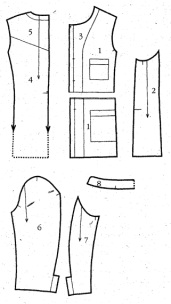 от 350 руб./шт.от 350 руб./шт.Рзработка лекал, градация лекал, спецификация лекал, изготовление раскладок лекал и другие услуги (услуги дизайн-бюро Веллтекс)ПОРТНОВСКИЕ ПРИНАДЛЕЖНОСТИПОРТНОВСКИЕ ПРИНАДЛЕЖНОСТИПОРТНОВСКИЕ ПРИНАДЛЕЖНОСТИПОРТНОВСКИЕ ПРИНАДЛЕЖНОСТИПОРТНОВСКИЕ ПРИНАДЛЕЖНОСТИПОРТНОВСКИЕ ПРИНАДЛЕЖНОСТИПОРТНОВСКИЕ ПРИНАДЛЕЖНОСТИМанекены портновские твёрдыеМанекены портновские твёрдые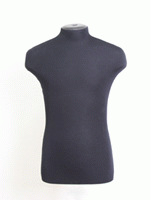 от 1184,40руб./шт. (без стойки)от 1184,40руб./шт. (без стойки)Раздвижные и стандартные. Все размеры. Стойки в наличии докупаются отдельно.Булавки английскиеБулавки английские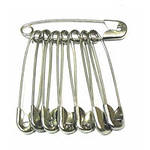 от 5 руб./уп. 12штот 5 руб./уп. 12штВ наличии в широком ассортиментеБулавки заколочные и булавки-гвоздикиБулавки заколочные и булавки-гвоздики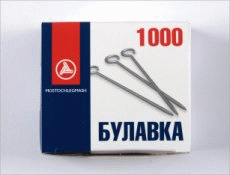 от 115 руб./уп 1000штот 115 руб./уп 1000штВ наличие разные виды, в т.ч. с цветным наконечником.Иглы для ручных работИглы для ручных работ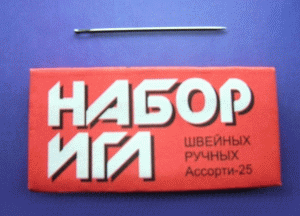 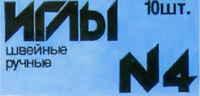 от 6,60 руб./уп.от 6,60 руб./уп.Швейные, штопальные, вышивальные, для кожи, валяния и т.дИглы для бытовых швейных машинИглы для бытовых швейных машин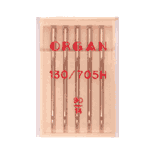 от 45 руб./уп.5шт.от 45 руб./уп.5шт.Универсальные и прочие для всех типов тканейНитевдевателиНитевдеватели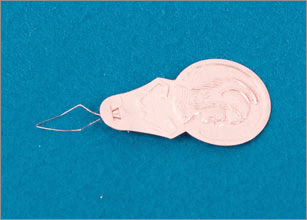 От 7,26 руб./ уп. 50 шт.От 7,26 руб./ уп. 50 шт.Разные видыНожницы портновские, закройныеНожницы портновские, закройные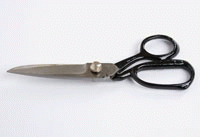 от 169 руб./шт.от 169 руб./шт.от 7 до 12 дюймов, в широком ассортименте, различные варианты ручекНожницы зиг-загНожницы зиг-заг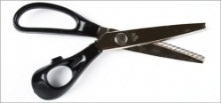 от 278 руб./шт.от 278 руб./шт.200-250 см в широком ассортименте, различные варианты ручекПерекусыПерекусы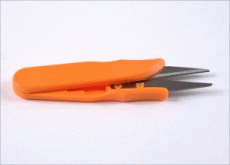 от 10,8 руб./шт.от 10,8 руб./шт.Всегда в наличии в широком ассортиментеМел Мел 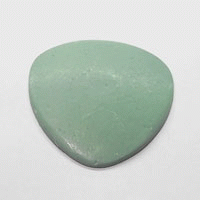 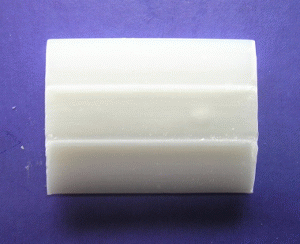 от 159,21 руб./уп 30шт.от 159,21 руб./уп 30шт.Восковой, самоисчезающий, невидимка.  Широкий ассортимент цветов и видов.Метр портновскийМетр портновский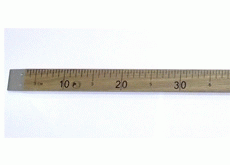 От 200 руб./шт.Метр металлическийОт 200 руб./шт.Метр металлическийВ наличии деревянные и металлические метрыЛекалаЛекала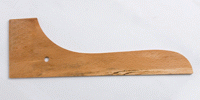 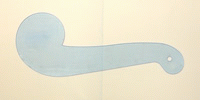 от 25 руб./шт.от 25 руб./шт.Деревянные, пластиковые, линейки в широком ассортиментеШилаШила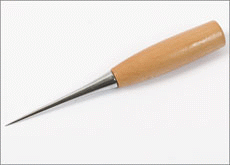 от 9 руб./шт.от 9 руб./шт.Широкий ассортиментРаспарывателиРаспарыватели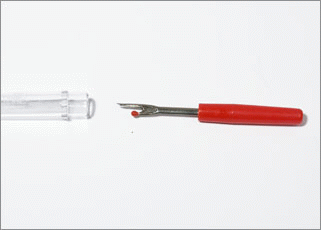 от 4,59 руб./шт.от 4,59 руб./шт.Широкий ассортиментРулеткиРулетки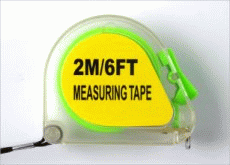 от 12,8 руб./шт.от 12,8 руб./шт.Широкий ассортиментСантиметровые лентыСантиметровые ленты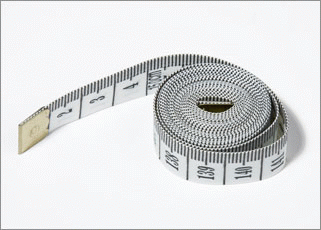 от 24,98 руб./шт.от 24,98 руб./шт.Широкий ассортиментЗажимы для тканиЗажимы для ткани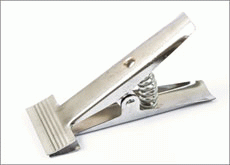 от 120 руб./шт.от 120 руб./шт.Большое количество моделейИгольницыИгольницы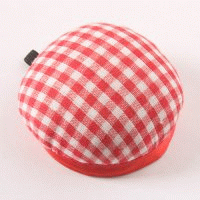 от 18,77 руб./шт.от 18,77 руб./шт.Широкий выборНаперсткиНаперстки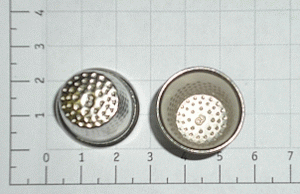 от 1 руб./шт.от 1 руб./шт.Широкий ассортиментЭлектрокартонЭлектрокартон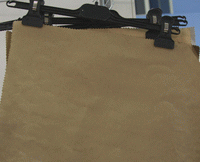 От 465 руб./уп. 10 мОт 465 руб./уп. 10 мВсегда в наличии толщина 0,2-0,5 мм